103年度宜蘭縣立利澤國民中學實施蘭陽博物館本土實察教學活動成果班級201導師姓名葉秋金活動時間  103年9月26日學生人數24人教學主題名稱山、平原、海山、平原、海山、平原、海實施歷程紀錄（簡述：本次活動規劃以山、平原、海之層為實察主要教學場域，學生分為四個小隊，分別領取不同的主題學習單，藉以瞭解宜蘭山、平原、海特色，了解民俗稻作的由來。學生多能以快樂的心情藉小隊分工的力量完成學習單,唯一覺得不方便之處是遊客眾多，掌控學生不易。本次活動規劃以山、平原、海之層為實察主要教學場域，學生分為四個小隊，分別領取不同的主題學習單，藉以瞭解宜蘭山、平原、海特色，了解民俗稻作的由來。學生多能以快樂的心情藉小隊分工的力量完成學習單,唯一覺得不方便之處是遊客眾多，掌控學生不易。本次活動規劃以山、平原、海之層為實察主要教學場域，學生分為四個小隊，分別領取不同的主題學習單，藉以瞭解宜蘭山、平原、海特色，了解民俗稻作的由來。學生多能以快樂的心情藉小隊分工的力量完成學習單,唯一覺得不方便之處是遊客眾多，掌控學生不易。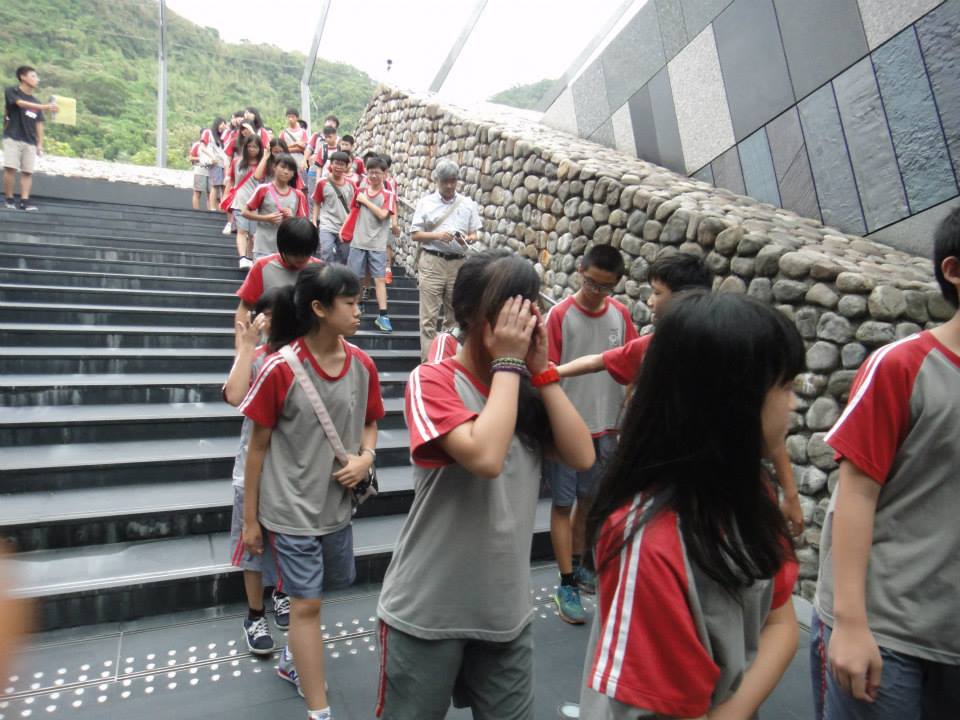 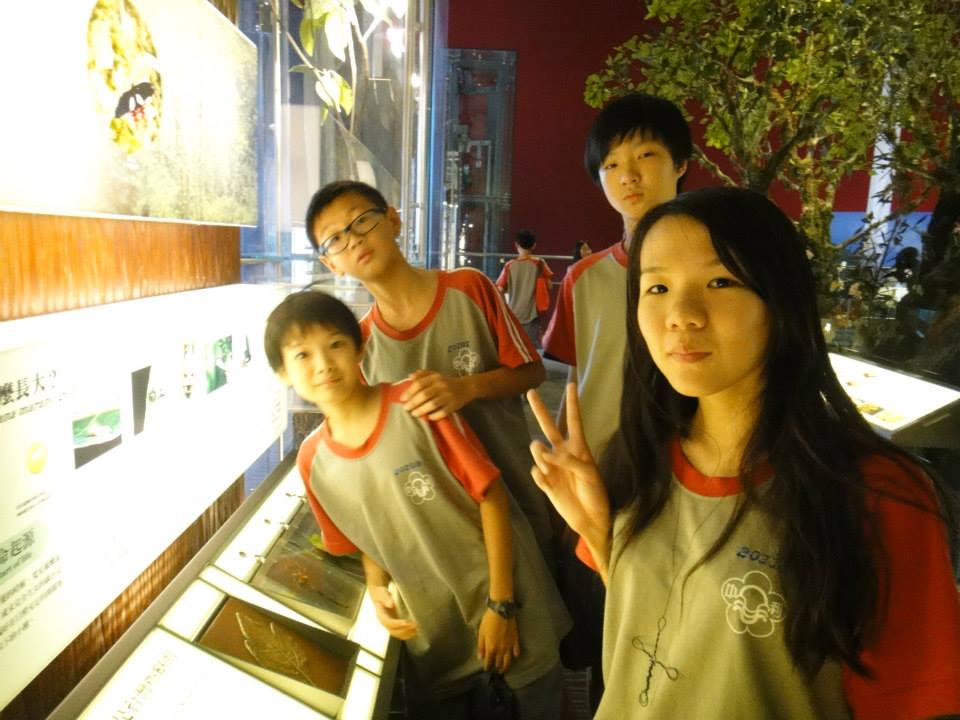 入館前相片入館前相片山之層小隊學習山之層小隊學習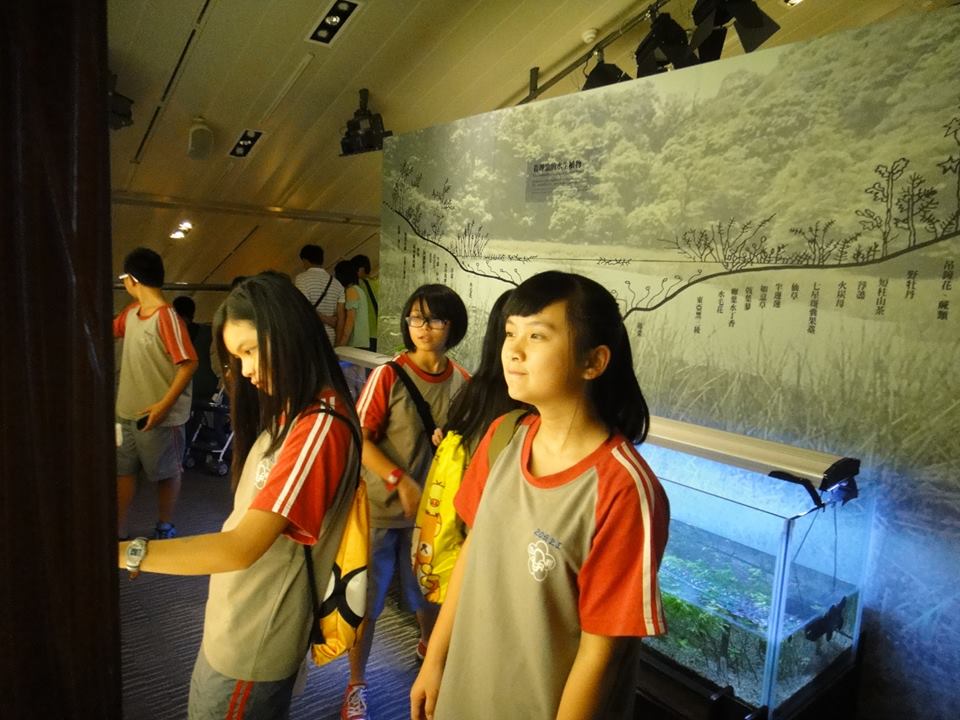 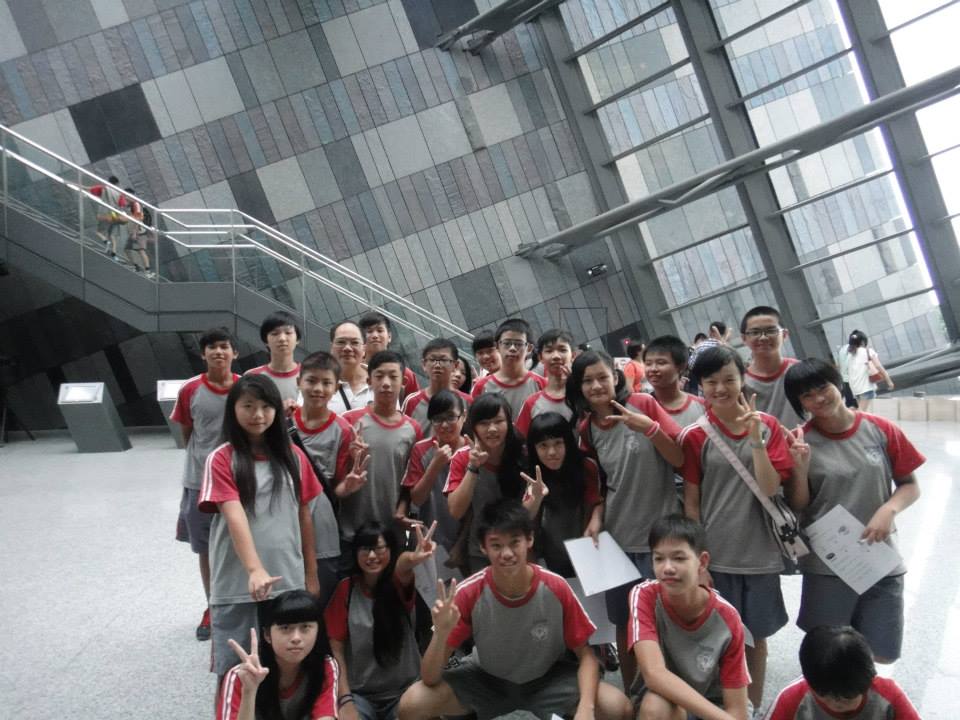 海之層海之層201入館後的大合照201入館後的大合照參訪心得：認識故鄉本土風俗民情，好像歷史故事，世代傳承很有意義。非相關科系導覽館展須加倍努力認識準備方有效果。參觀人數眾多，學生掌控不易。點心咖啡區物價偏高，學生無法消費負擔。參訪心得：認識故鄉本土風俗民情，好像歷史故事，世代傳承很有意義。非相關科系導覽館展須加倍努力認識準備方有效果。參觀人數眾多，學生掌控不易。點心咖啡區物價偏高，學生無法消費負擔。參訪心得：認識故鄉本土風俗民情，好像歷史故事，世代傳承很有意義。非相關科系導覽館展須加倍努力認識準備方有效果。參觀人數眾多，學生掌控不易。點心咖啡區物價偏高，學生無法消費負擔。參訪心得：認識故鄉本土風俗民情，好像歷史故事，世代傳承很有意義。非相關科系導覽館展須加倍努力認識準備方有效果。參觀人數眾多，學生掌控不易。點心咖啡區物價偏高，學生無法消費負擔。